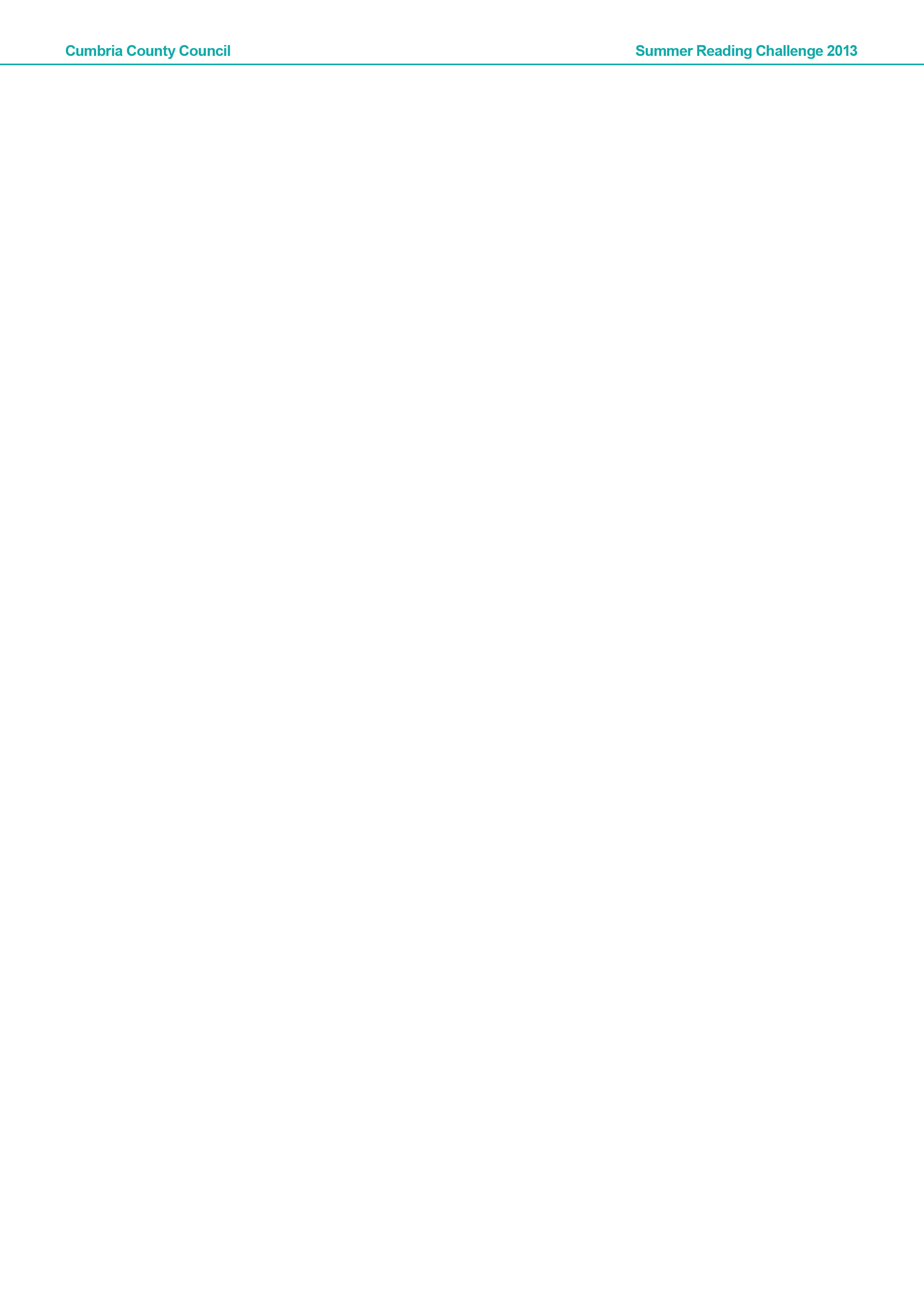 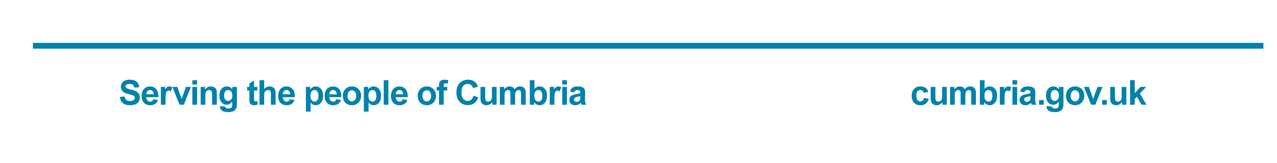 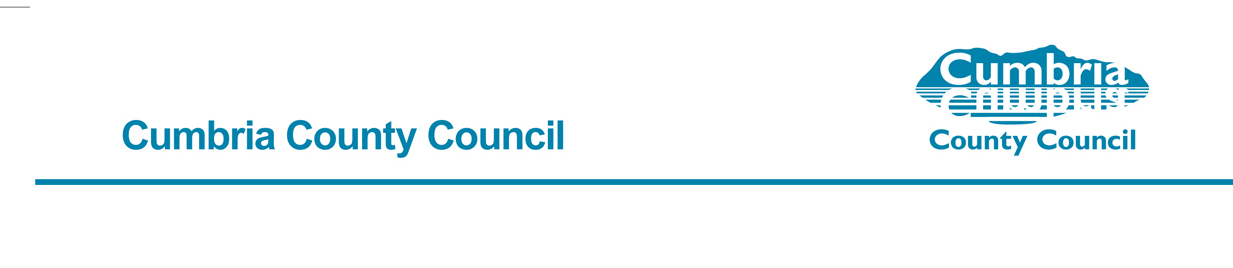 Closing date: Friday 3 June 2022Surname: Surname: Surname: Forename:Forename:Forename:Date of Birth:Date of Birth:Date of Birth:National Insurance Number (16 & over):National Insurance Number (16 & over):National Insurance Number (16 & over):National Insurance Number (16 & over):National Insurance Number (16 & over):National Insurance Number (16 & over):National Insurance Number (16 & over):Address:Postcode:Postcode:Postcode:Home_phone:  Home_phone:  Home_phone:     :   :Email address (if regularly checked):Email address (if regularly checked):Email address (if regularly checked):Email address (if regularly checked):Email address (if regularly checked):Email address (if regularly checked):Someone we can contact in an emergencySomeone we can contact in an emergencySomeone we can contact in an emergencySomeone we can contact in an emergencySomeone we can contact in an emergencySomeone we can contact in an emergencySomeone we can contact in an emergencySomeone we can contact in an emergencySomeone we can contact in an emergencySomeone we can contact in an emergencySomeone we can contact in an emergencySomeone we can contact in an emergencySomeone we can contact in an emergencySomeone we can contact in an emergencySurname: Surname: Forename:Forename:Forename:Relationship to you: Relationship to you: Relationship to you: Relationship to you: Daytime phone number: Daytime phone number: Daytime phone number: Daytime phone number: Daytime phone number: Mobile phone number:Mobile phone number:Mobile phone number:Mobile phone number:Mobile phone number:Why would you like to volunteer with Cumbria Libraries?Please give details of any current or previous voluntary work you have doneWhat qualities do you think you could bring to the Cumbria Libraries?Would you like to help run activities for children?Would you like to help run activities for children?Would you like to help run activities for children?Would you like to help run activities for children?Would you like to help run activities for children?YesNoTraining: Can you commit to coming into the library before the Summer Reading ChallengeTraining: Can you commit to coming into the library before the Summer Reading ChallengeTraining: Can you commit to coming into the library before the Summer Reading ChallengeTraining: Can you commit to coming into the library before the Summer Reading ChallengeTraining: Can you commit to coming into the library before the Summer Reading ChallengeTraining: Can you commit to coming into the library before the Summer Reading ChallengeTraining: Can you commit to coming into the library before the Summer Reading ChallengeTraining: Can you commit to coming into the library before the Summer Reading ChallengeTraining: Can you commit to coming into the library before the Summer Reading Challengestarts in mid-July?YesNoNoNoNoNoPlease list below any days / dates / times that you are unable to volunteer due to holidays and personal commitments.Please list below any days / dates / times that you are unable to volunteer due to holidays and personal commitments.Please list below any days / dates / times that you are unable to volunteer due to holidays and personal commitments.Please list below any days / dates / times that you are unable to volunteer due to holidays and personal commitments.Please list below any days / dates / times that you are unable to volunteer due to holidays and personal commitments.Please list below any days / dates / times that you are unable to volunteer due to holidays and personal commitments.Please list below any days / dates / times that you are unable to volunteer due to holidays and personal commitments.Please list below any days / dates / times that you are unable to volunteer due to holidays and personal commitments.Please list below any days / dates / times that you are unable to volunteer due to holidays and personal commitments.Cumbria Libraries may hold your contact details for consultation and possible focus group work.                                                                                                                                                  Cumbria Libraries also require consent for your contact details and information to be securely stored with Cumbria  Libraries for use in statistical monitoring to be shared with our partners in Cumbria County Council.Cumbria Libraries may hold your contact details for consultation and possible focus group work.                                                                                                                                                  Cumbria Libraries also require consent for your contact details and information to be securely stored with Cumbria  Libraries for use in statistical monitoring to be shared with our partners in Cumbria County Council.Cumbria Libraries may hold your contact details for consultation and possible focus group work.                                                                                                                                                  Cumbria Libraries also require consent for your contact details and information to be securely stored with Cumbria  Libraries for use in statistical monitoring to be shared with our partners in Cumbria County Council.Cumbria Libraries may hold your contact details for consultation and possible focus group work.                                                                                                                                                  Cumbria Libraries also require consent for your contact details and information to be securely stored with Cumbria  Libraries for use in statistical monitoring to be shared with our partners in Cumbria County Council.Cumbria Libraries may hold your contact details for consultation and possible focus group work.                                                                                                                                                  Cumbria Libraries also require consent for your contact details and information to be securely stored with Cumbria  Libraries for use in statistical monitoring to be shared with our partners in Cumbria County Council.I GIVE CONSENT FOR STATISTICAL INFORMATION TO BE SHARED 󠄀 󠄀I GIVE CONSENT FOR MY DETAILS TO BE STORED FOR A MAXIMUM PERIOD OF TWO YEARS Cumbria Libraries holds information on volunteers electronically. Information is treated with care and respect and is never given to other organisations without your consent.Please complete this application form and upload it to the Cumbria Libraries contact form which can be found at  https://www.cumbria.gov.uk/libraries/summerread.aspOr alternatively hand in completed application forms to your local library.Cumbria Libraries holds information on volunteers electronically. Information is treated with care and respect and is never given to other organisations without your consent.Please complete this application form and upload it to the Cumbria Libraries contact form which can be found at  https://www.cumbria.gov.uk/libraries/summerread.aspOr alternatively hand in completed application forms to your local library.Cumbria Libraries holds information on volunteers electronically. Information is treated with care and respect and is never given to other organisations without your consent.Please complete this application form and upload it to the Cumbria Libraries contact form which can be found at  https://www.cumbria.gov.uk/libraries/summerread.aspOr alternatively hand in completed application forms to your local library.Cumbria Libraries holds information on volunteers electronically. Information is treated with care and respect and is never given to other organisations without your consent.Please complete this application form and upload it to the Cumbria Libraries contact form which can be found at  https://www.cumbria.gov.uk/libraries/summerread.aspOr alternatively hand in completed application forms to your local library.You will be contacted shortly to arrange a convenient time to meet for an informal discussion.You will be contacted shortly to arrange a convenient time to meet for an informal discussion.You will be contacted shortly to arrange a convenient time to meet for an informal discussion.You will be contacted shortly to arrange a convenient time to meet for an informal discussion.Your signature:Date:Parent/Guardian signature:Date: 